                    VIVER   É  PRECISO,   FILOSOFAR  É  PRECISO	KARL MARX escreveu, em algum lugar : “As gerações passadas ‘pensaram’  o mundo; nós devemos ‘transformar’ o mundo.	Nada contra. Somente a exigência de um aclaramento :  “NÓS”, QUEM ?		É sabido, hoje, que Marx era sionista, que esperava a superorganização do mundo baseado em premissas sionistas, uma das quais é conceder privilégios às minorias  de todos os tipos: raciais, religiosas, sexuais, etc., etc.  Mas tal filosofia parte de uma concepção subterrânea : a da minoria por excelência -  A MINORIA  JUDAICO-SIONISTA.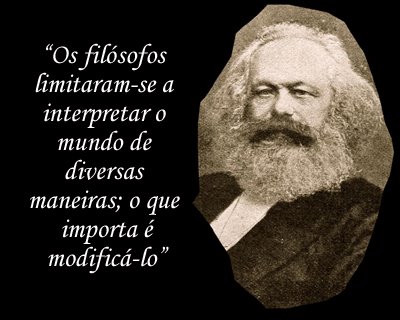 		O  sionismo é uma ideologia político-econômica. Não é um partido político, simplesmente; tampouco é um simples planejamento de economia de mercado, não!  É UMA IDEOLOGIA. E no campo de batalha das ideologias, só haverá UM VENCEDOR.   É aí que mora o perigo !   Como ficarão, de fato, as demais minorias que agora o sionismo protege para dar corpo e coerência à sua propaganda ?   Toda e qualquer minoria foi sempre um obstáculo a ser eliminado na escalada da ideologia sionista.  Digam-no os intelectuais assassinados pela ideologia comunista/socialista onde ela governou... Digam-no, igualmente, os  grupos alemães que contrariavam os planos de crescimento e eugenia do Terceiro Reich.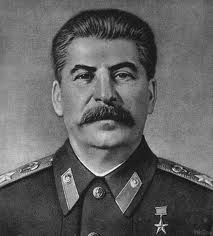 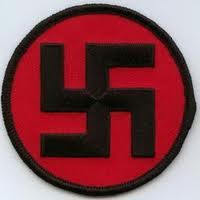 	A farsa da “tolerância” pregada por alguns grupos de filantropia;  a “convivência pacífica” defendida por esses e outros grupos; a “unidade na diversidade” que apregoam, NÃO foi praticada EM NENHUM dos países onde a ideologia comunista/sionista dominou... Ao contrário, assassinatos a sangue-frio, o extermínio, a tortura como meios de mudar a cultura e o pensamento do  “outro”.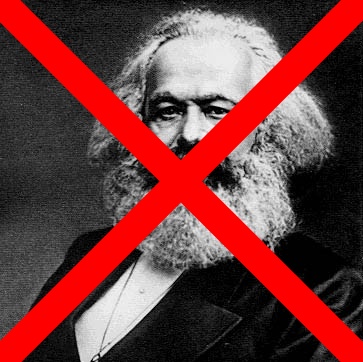 Duvidam que é isto o que acontecerá ?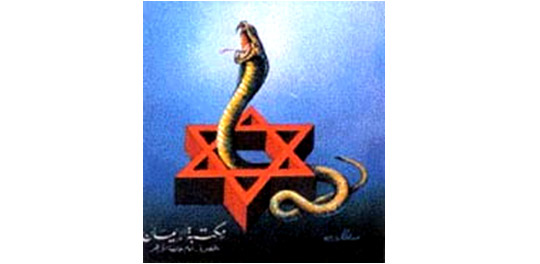 	Basta conferirem os resultados das Revoluções, que são, na realidade, UMA ÚNICA REVOLUÇÃO com o fito de produzir a tal “transformação” ou mudança profetizada por Marx :A REVOLUÇÃO COMERCIAL – introduzindo a moeda  que substituiu o escambo -  e criando a instituição bancária, no séc. XI, criou, na verdade a usura desumana e o lucro desenfreado como meta e ideal do ser humano “bem sucedido”.A REVOLUÇÃO HUMANISTA E O RENASCIMENTO             paganizaram o cristianismo, no século XV.  Desacreditaram o rosto humano desse Sistema de Crenças, roubaram a autoridade da Igreja.A REVOLUÇÃO POLÍTICA de 1789,  na verdade a vingança dos Templários, desfez os governos vitalícios, hereditários, a velha ordem econômica/política ( que de fato estava a necessitar de uma reforma ), porém introduziu a República corrupta, como já tinha sido a romana... Governar quatro anos é apenas uma boa oportunidade de “se arrumar”;  – a si e aos parentes e amigos. Tá aí pra quem quiser ver !  Oito anos, então, é um delírio...A REVOLUÇÃO INDUSTRIAL E A  CAPITALISTA geraram uma classe de desempregados, inconformados e revoltados; exploraram e exploram o trabalho em benefício do capital e do lucro.Mas isto não quer dizer que NÃO PRECISAMOS MUDAR!  Precisamos, e muito, de mudanças VERDADEIRAS.  Porém, feitas POR NÓS, não pelos ideólogos sionistas; construtores da União(?)  Européia, da República corrupta, do Capitalismo devorador de vidas e de ideais.ESTÁ TUDO ISSO AÍ, PRA QUEM QUISER VER : BASTA ABRIR OS OLHOS DO ENTENDIMENTO !  É OU NÃO É VERDADE ? Os ideólogos sionistas fazem-nos acreditar que está acontecendo a mudança. Porém, no fundo, nada muda. Quem tem, tem cada vez mais; quem não tem, tem cada vez menos !Como pode isto acontecer ?   Como podemos ser tão ingênuos ?         Direi como.Tenho um aluno no Primeiro Mundo, precisamente, na Suécia.  Segundo descrição dele, desde a concepção, no útero materno, até o último gemido no leito de morte, o cidadão sueco é  “protegido” pelo Estado.  Tudo será posto a seu dispor – uma enorme quantidade e diversidade de meios ... PARA QUE NÃO POSSA E NEM PRECISE PENSAR !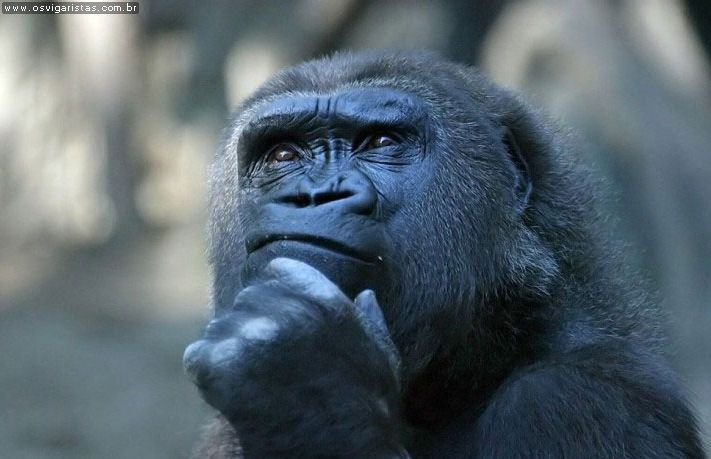 PENSAR É PARA OS MEMBROS SUPERIORES DO PLANETA :A ELITE SIONISTA :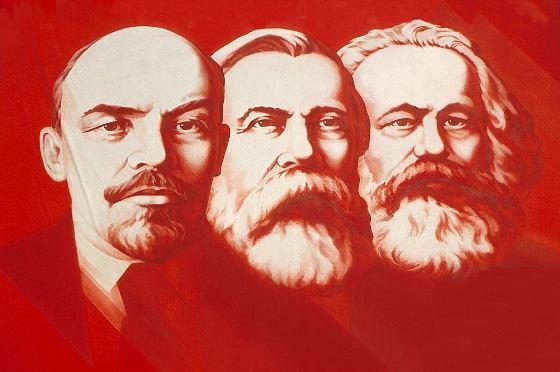 	Nos países em desenvolvimento, como é o nosso caso, ocupa-se a mente e o corpo do cidadão, com fórmulas as mais variadas : excesso de trabalho,  lazer  alienante,  angústia de uma vida sem sentido; tudo isto são objetivos que afastam o homem do seu destino nobre : realizar-se como “pessoa”.Para isto é necessário que o indivíduo tenha tempo para pensar, para filosofar, para estabelecer critérios de valor que o levem a SER FELIZ E REALIZADO.POR ISTO, NUNCA DEIXE DE PENSAR;  NÃO PERMITA QUE O SISTEMA  BLOQUEIE  O MELHOR QUE HÁ EM NÓS :      O  PENSAMENTO  PENSANTE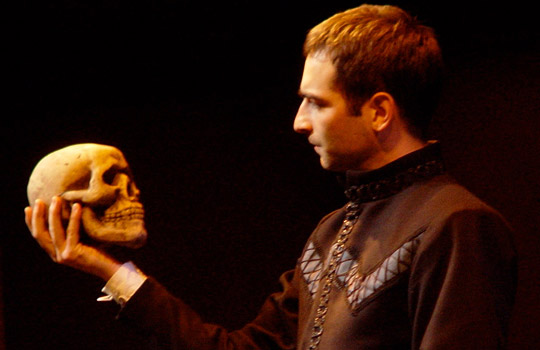 14 DE MAIO DE 2012 – Prof. Marlanfe.